How to Create a One-PagerWhat is a One-Pager?A one-pager is an AVID strategy that reinforces Writing, Inquiry, and Organization. A one-pager is way for students to synthesize learning using both graphic representation and words to convey meaning. Why do a One-Pager?One-pagers help you demonstrate your own understanding of the material we are learning about. The purpose is to summarize what you have learned visually and using words. It’s a tool used to share your own perspective on the topic being studied.Requirements of a One-Pager:Title (Topic)A purposeful, symbolic and colorful border5+ essential words3+ facts/statements related to new learning1+ excerpts from a text (quote)1-2 graphic representations (visual images)At least 1 personal responseA question you still have*The entire page must be filled*Take you time and remember this is a final project*Graphic: pencil (“whisper lines”), outline/label with black sharpie, color completely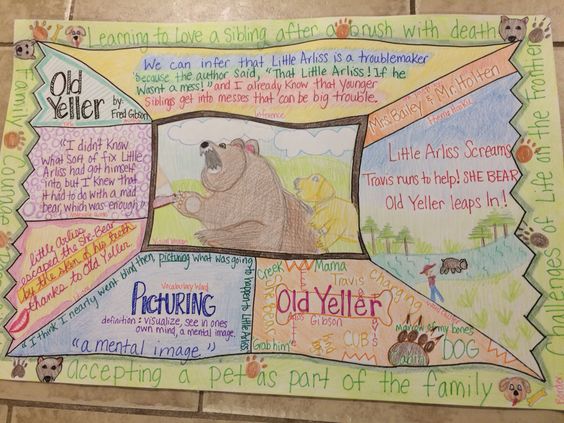 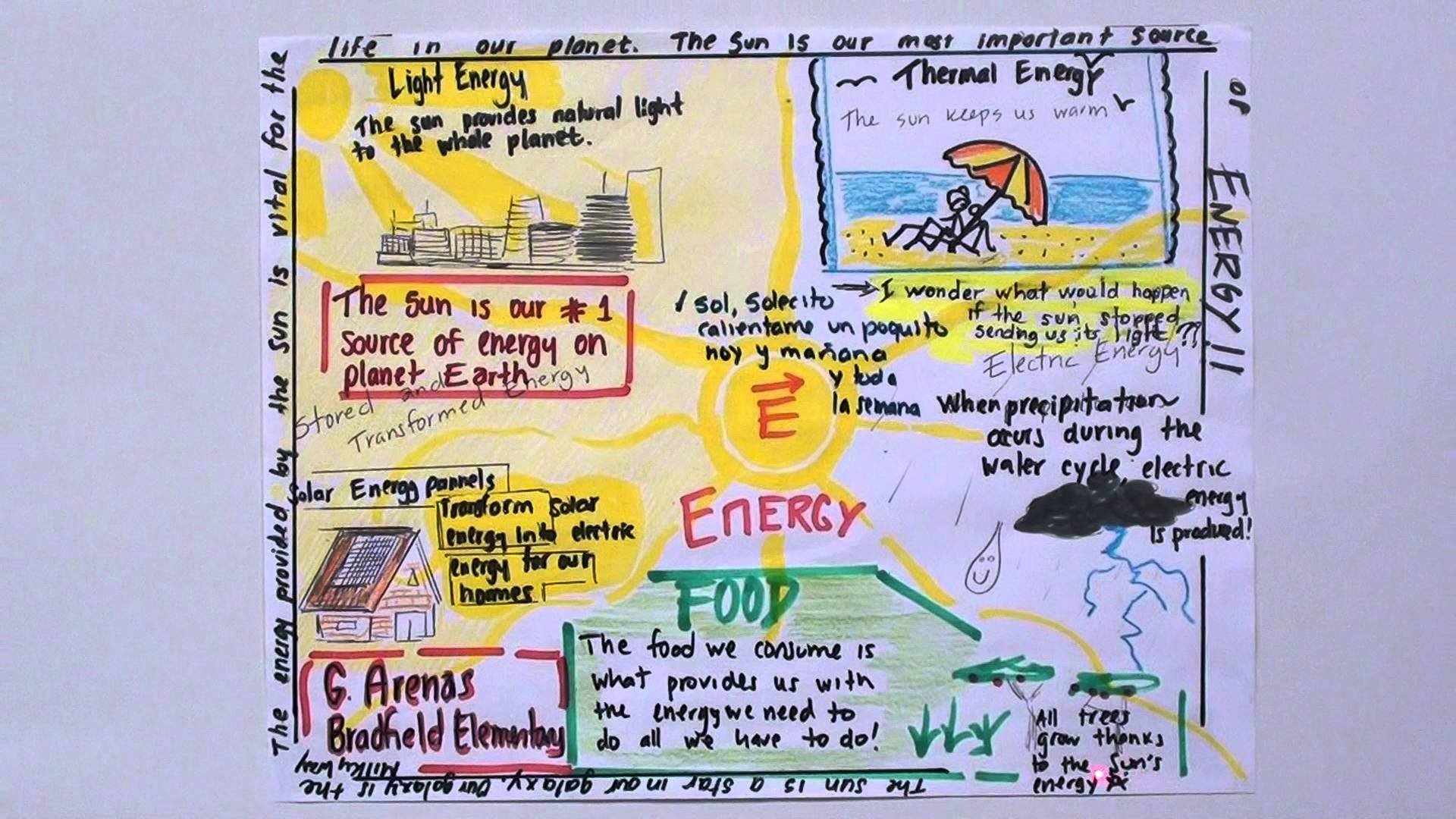 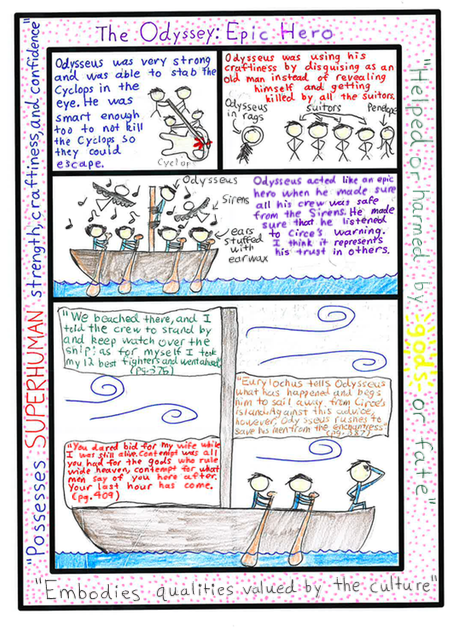 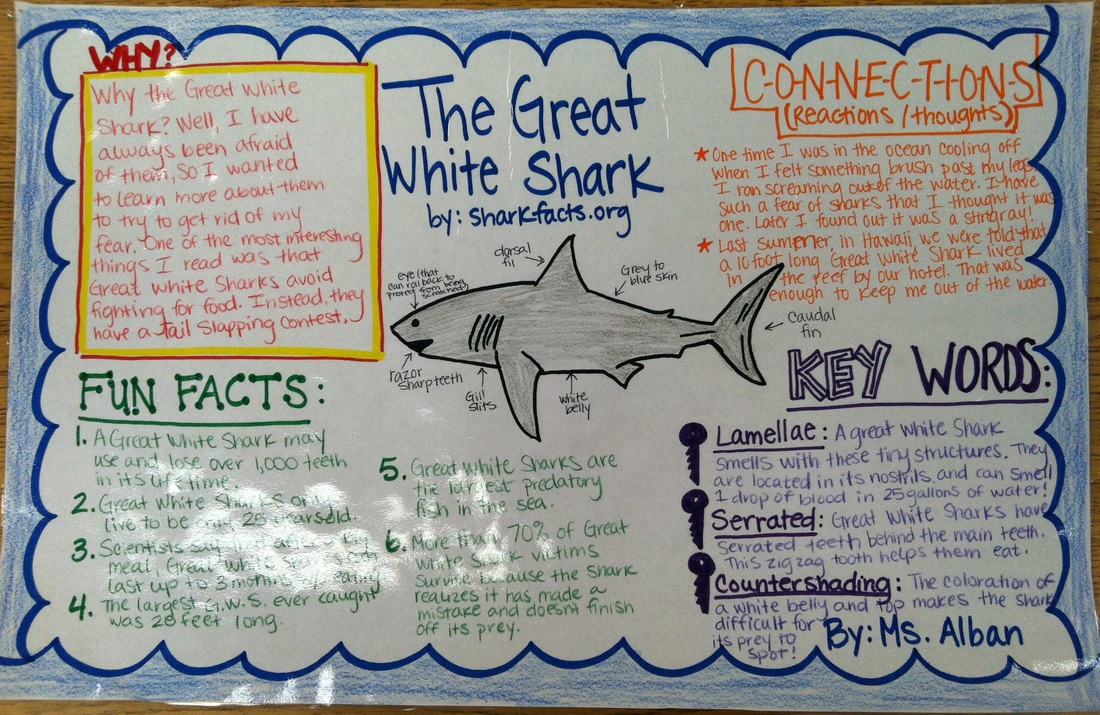 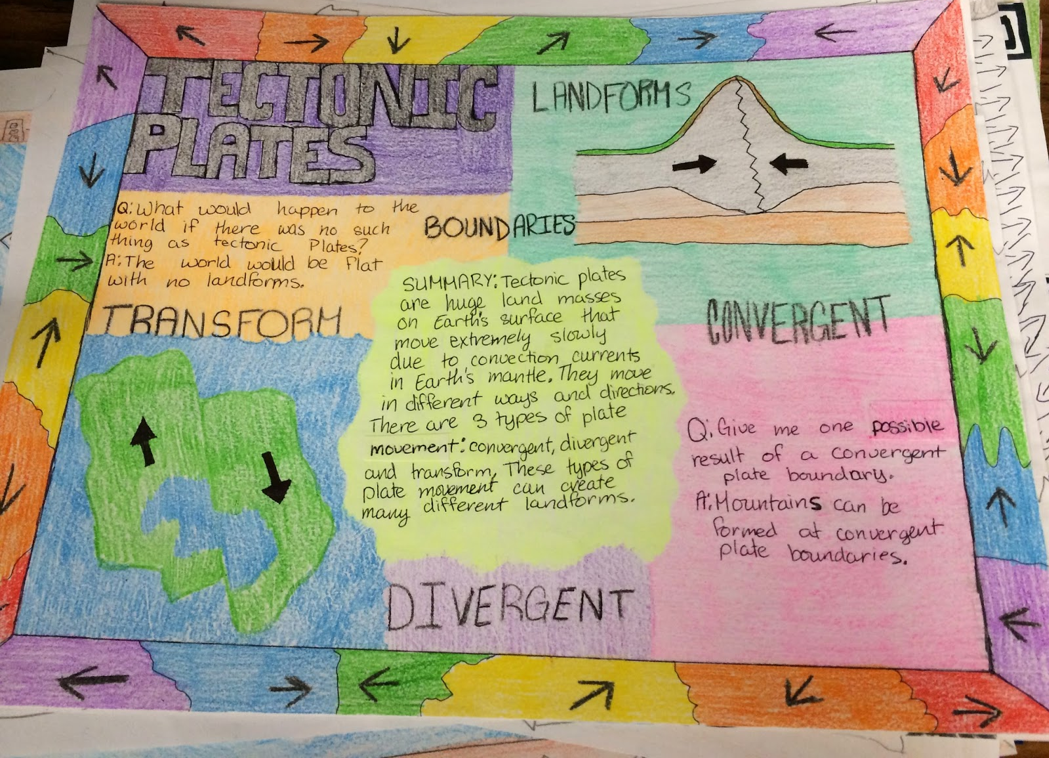 